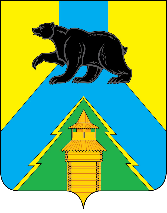 Российская ФедерацияИркутская областьУсть-Удинский районАДМИНИСТРАЦИЯРАСПОРЯЖЕНИЕ«  09   »  сентября  2021 г.  № 543п. Усть-УдаОб исполнении Указов Губернатора Иркутской области № 222-уг от 16 августа 2021 г.,№ 241-уг от 1 сентября 2021 г.Во исполнение Указов Губернатора Иркутской области № 222-уг от 16 августа 2021 г., № 241-уг от 1 сентября 2021 г., руководствуясь ст. ст. 22,45 Устава Усть-Удинского района:Районному краеведческому музею (Сохарева А.) ограничить предоставление услуг (код ОКВЕД 2:91.02). Осуществлять деятельность с учетом методических рекомендаций Федеральной службы по надзору в сфере защиты прав потребителей и благополучия человека, рекомендаций Главного государственного санитарного врача Иркутской области, нормативных правовых актов, в том числе руководствуются утвержденными Правилами поведения при введении режима повышенной готовности на территории Иркутской области, на которой существует угроза возникновения чрезвычайной ситуации в связи с распространением новой коронавирусной инфекции (COVID-19).Спортивной школе Усть-Удинского района (Мокрецов А.В.) допустить деятельность при условии соблюдения методических рекомендаций "МР 3.1/2.1.0192-20. 3.1. Профилактика инфекционных болезней. 2.1. Коммунальная гигиена. Рекомендации по профилактике новой коронавирусной инфекции (COVID-19) в учреждениях физической культуры и спорта (открытых и закрытых спортивных сооружениях, физкультурно-оздоровительных комплексах, плавательных бассейнах и фитнес-клубах). Методические рекомендации" (утверждены Главным государственным санитарным врачом Российской Федерации 4 июня 2020 года) и при условии заполнения потребителями услуг фитнес-центров (фитнес-залов) и других объектов физической культуры и спорта, в том числе секций (кружков), не более 50% от установленной нормы.Допускается проведение физкультурных и спортивных мероприятий, включенных в Единый календарный план межрегиональных, всероссийских и международных физкультурных мероприятий и спортивных мероприятий, в открытых и закрытых объектах спорта при условии отсутствия зрителей, спортивных мероприятий с количеством участников не более 50 человек на открытом воздухе без зрителей.3. Услуги детской комнаты при Спортивной школе Усть-Удинского района, услуги предоставляемые МБУК «Межпоселенческий районный дом культуры» допустить при одновременном соблюдении следующих условий:1) заполнение помещения посетителями не более 50% от установленной нормы;2) соблюдение социальной дистанции между посетителями 1,5 метра;3) соблюдение ограничений и предписаний, предусмотренных правилами поведения при введении режима повышенной готовности на территории Иркутской области, на которой существует угроза возникновения чрезвычайной ситуации в связи с распространением новой коронавирусной инфекции (COVID-19) (Порядком передвижения на территории Иркутской области лиц и транспортных средств, за исключением транспортных средств, осуществляющих межрегиональные перевозки), утвержденными указом Губернатора Иркутской области.4. Запретить руководителям муниципальных образовательных организаций  проведение массовых мероприятий с участием различных групп лиц (классов, учебных групп), а также массовых мероприятий с привлечением лиц из иных организаций.5. Признать утратившими силу следующие распоряжения администрации № 389 от 05.07.2021 г. № 453 от 30.07.2021 г.6. Разместить данное распоряжение на сайте администрации района в сети Интернет (Толмачева О.С.)7. Контроль за исполнением данного распоряжения возложить на заместителя мэра по соцвопросам О.И. Черных.Глава администрации                                 С.Н. Чемезов